проект  	      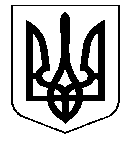 УКРАЇНАНОСІВСЬКА  МІСЬКА  РАДАНОСІВСЬКОГО  РАЙОНУ ЧЕРНІГІВСЬКОЇ  ОБЛАСТІВИКОНАВЧИЙ  КОМІТЕТР І Ш Е Н Н Я  ___________ 2018 року	м. Носівка	№ _____  Про розроблення Генерального плану та Плану зонування м. Носівка	Відповідно до статті 31 Закону України «Про місцеве самоврядування в Україні», статей 6, 16, 17, 18 Закону України «Про регулювання містобудівної діяльності», відповідно до «Програми розроблення (оновлення) містобудівної документації Носівської міської ради на 2018-2020 роки», затвердженої рішенням 45 сесії 7 скликання Носівської міської ради 08.11.2018, з метою обґрунтування довгострокової стратегії планування та забудови території міста, забезпечення раціонального використання території, створення повноцінного життєвого середовища, комплексного вирішення архітектурно- містобудівних проблем, інвестиційної діяльності, врахування законних приватних та державних інтересів під час проведення містобудівної діяльності, збереження історико-культурного середовища, виконавчий комітет міської ради вирішив:1. Надати дозвіл на розроблення Генерального плану та Плану зонування м. Носівка.2. Відділу містобудування та архітектури виконавчого апарату міської ради забезпечити: - подання на сесію міської ради проекту рішення щодо розроблення Генерального плану та Плану зонування м. Носівка;  - оприлюднення рішення про початок розроблення містобудівної документації;- складання разом із розробником та затвердження проекту завдання на розроблення містобудівної документації; - надання розробнику вихідних даних; - звернення до обласної державної адміністрації щодо визначення державних інтересів для їх урахування під час розроблення містобудівної документації;  - проведення громадських слухань щодо врахування громадських інтересів згідно з порядком встановленим Законом  України «Про регулювання містобудівної діяльності»; - загальну доступність та оприлюднення матеріалів містобудівної документації відповідно до вимог чинного  законодавства; - подання на розгляд та затвердження міською радою розроблених Генерального плану та Плану зонування м. Носівка.3. Структурним підрозділам виконавчого апарату міської ради в межах своїх повноважень надати свої пропозиції та необхідні дані для розроблення містобудівної документації.  4. Контроль за виконанням рішення та координацію робіт з розроблення Генерального плану та Плану зонування м. Носівка покласти на заступника міського голови з питань житлово – комунального господарства Сичова О.В.Міський голова                                                      В.М. ІгнатченкоПОДАННЯ:Начальник відділу містобудування та архітектури                                                                        О.П. Кононенко ПОГОДЖЕННЯ:Заступник міського голови з питань ЖКГ                           О.В. СичовКеруюча справами виконавчого комітету                            І.І. ВласенкоНачальник відділу правового забезпечення та кадрової роботи                                           С.С. ЯмаНачальник загального відділу                                                Н.В. Рубель